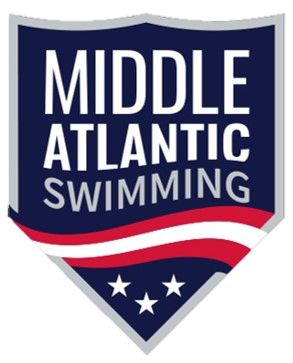 482 Norristown Road Suite 110 Blue Bell, PA 19422 484-246-9595BOARD OF DIRECTORS MEETING – September 11, 2023AGENDACALL TO ORDER 7:31 pm With a moment of silence in memory of 9/11.
MIDDLE ATLANTIC SWIMMING MISSION STATEMENT Read by Mary PoletoMiddle Atlantic Swimming advocates the growth and development of our safe and diverse swimming community through education, innovation and a commitment to excellence.
CONFLICT OF INTEREST STATEMENT Read by Mary PoletoANNOUNCEMENTS:  Longtime Middle Atlantic member and contributor Bob Mattson passed away in August.  
APPROVAL OF AGENDA:  “Coach of the Month Recognition” added to New Business.  Approved as Amended
APPROVAL OF MINUTES:  July minutes approvedATTENDANCE:  Rob Jorgensen, Mary Poleto, Kate Scheuer, Jamie Platt, Mike Seip, Gabriella Sherman, Samantha Mittman-Besnoff, Brian Elko, Andrew Austria, John Lyons, Brian Walters, Anthony Powell, Taiylor Tegler, Amy SteevesBLOCK ONEThese items will be discussed in the order presented, unless amended during the agenda approval processAREAS FOR IMMEDIATE ACTION:  NoneELECTIONS AND APPOINTMENTS Committee appointments – K. ScheuerSr. Committee-new committee was submitted and approvedAge Group Committee-new committee was submitted and approved.Officials Committee-added another athlete to the committee, approvedFINANCEFinance Report – S. Mittman Besnoff—Report accepted as presentedTD bank account is positiveRead through the End of Year Report for 2023P&L exceeded budget and included a camp not budgeted for.Next tax filing will be 5.5 months from Sept 1.Beginning of Fiscal YearFinalizing taxesRequesting extensionsLooking for new tax accountantEXECUTIVE DIRECTOR REPORT	Complete report in Board Effect OrganizeASCA clinic at State College in SeptemberTri-State Cup hosted by MA again this year- in YorkStreaming Jr. Champs and other events for officials and parents unable to be in standsIntroduced Director of Member Services, Amy SteevesFocus on member facing issues-registration, certifications, programming.ConnectLC Zones Middle Atlantic Females championsInterns from Widner School of Sports ManagementOfficials Pass-leading the countryUSA Swimming UniversityHybrid courses for coachesConducted General Chair Education Program at the USA Swimming Annual Business Meeting Re-establish the Brand50 for Nemours-a donation to Nemours for every 50 free in OctoberOperations ManualMASI-Middle Atlantic MascotTouchpad-Digital newsletter for members.NEW BUSINESS USA Swimming Annual Business MeetingSeptember 21-23Middle Atlantic attendees:  Jamie Platt, Kate Scheuer and Mike SeipMiddle Atlantic voters:  Jamie Platt, Kate Scheuer, Mike Seip, Andrew Austria (virtual) & Will Gallagher (virtual) Water Safety DayMay 15Multi-siteUse our Speedo contract to get an Olympian to speakNeed MA athletes in attendance Coaches AwardMonthlyRecognize coaches that exemplify the Middle Atlantic Mission StatementMonthly focusNominated can be Head Coach, Coach or entire coaching staffUNFINISHED BUSINESSSpeedo Contract 4 YearBuilt on the Speedo Team deal and upgraded to fit the LSCOutfit Tri-State Cup, All Star and Zone Teams.  40% discount on Tech Suits4 Speedo Days/yearDoes not require exclusivityAllows us to provide for Outreach athletesPractice suits, goggles, caps and tech suits at no cost to qualified Outreach Athletes Annual Speedo Personality to attend a MA event each yearWorkshops and Clinics ASCA clinic 50-60 attendees expectedOfficials working on a clinic dayPositive Coaching Alliance for coaches and parents.  BLOCK TWOSubmitted Reports will be summarized to the group at the meetingDIVISION ReportsAdministrative RegistrationPersonnelMarketing Water Safety Day, MA at Olympic Trials-host a box and use IUPUI pool for practice sessions.  Not detailed yet.Admin Review. BoardAwards PerformanceSeniorAge GroupZone TeamOpen Water bidding on 2025 Open Water Zone Meet.  Will be voted on at September Zone meetingTech PlanningDirector of Competition 170 sanctioned meets to date.  10 & Under site selection this week.Finance- Samantha announced her retirement in AprilAuditBudgetTax/Insurance/InvestmentTreasurerOperationsOperational RiskOfficials-Developed a pass that when scanned shows the certified positions.  Does not replace member card but enhances it.  Working on Officials meeting that will be open to all officialsDEI-Anthony working on DEI 101 for Athletes and Coaches.  Open Forum, better definition of what the committee looks like and expectationsSafe Sport-putting together committeeAthlete met with Gavin and set up a meetingCoach- discussed April LC training group for athletes expecting to go to OTGovernance- Met over the summer to work on job descriptions for board members and will work on Committee Chair job descriptions nextNEXT MEETING November 6 at 7:30pmADJOURNMENT 8:25pmRespectfully SubmittedAmy SteevesSecretaryBoard of Directors Annual Schedule
(topics, events, etc.)MayJuneJulyAugustNew officers take over Renew banking 
relationships EZ May meeting Appoint/reappoint
Committee chairs & members  Board & committee chair orientation Board Book update (if needed)Conflict of interest  New meeting schedule BOD MeetingNo MeetingLifetime recipient nominees requested Approve committee membership Select USAS ABM Voters Set Governance Policy’s Means/EndsLC Championship MeetsBOD MeetingEnd of fiscal year No MeetingSeptemberOctoberNovemberDecemberBeginning of fiscal year USAS Annual Business Meeting Strategic plan review BOD self-assessment & review BOD MeetingNo MeetingBOD MeetingNo MeetingNo MeetingBOD MeetingNo MeetingJanuaryFebruaryMarchAprilSC schedule review Budget discussionFile 990 by Jan 15th April HOD plan approvedUSAS Workshop plans BOD MeetingNo MeetingSC Championship meetsHOD legislation prepared Slate of BOD nominees presented to BODBudget presented to BOD Delegates to EZ May Meeting Nominees for Outstanding Volunteer discussed & selectedPolicy, by-laws & mission review  BOD MeetingMeet Hosts meeting  BOD Elections HOD 
Meeting